Western Australia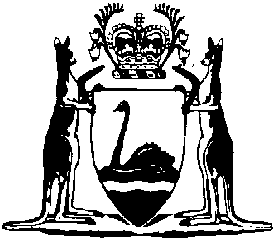 W.A. Marine (Life Saving Appliances, Fire Appliances and Miscellaneous Equipment) Regulations 1983Compare between:[25 Oct 2008, 01-b0-02] and [12 Dec 2009, 01-c0-04]Western AustraliaWestern Australian Marine Act 1982W.A. Marine (Life Saving Appliances, Fire Appliances and Miscellaneous Equipment) Regulations 19831.	Citation 		These regulations may be cited as the W.A. Marine (Life Saving Appliances, Fire Appliances and Miscellaneous Equipment) Regulations 1983 1.2.	Commencement 		These regulations shall come into operation on 1 July 1983.3.		(1)	In these regulations	Code means the Uniform Shipping Laws Code referred to .	(2)	In the  of the Code incorporated in these regulations,  in .	[Regulation 3  in Gazette 11  p. 4.	 of Sections10 11 of Code	(1)	 provisions of  10 11 of the Code are incorporated in these regulations and shall extend and apply to and in respect of all vessels and voyages to which the Act applies.	[(2)	deleted] of Section 13 of Code  subregulation ( is 	a Part Appendix B Part;	(4 Appendix M 	( Appendix N 5. in Gazette  p. .]6.	Classification of vessels 		For the purposes of these regulations, vessels shall be classified in the manner provided by  the Code.	[Regulation 6 amended in Gazette 24 Oct 2008 p. 4677.][7.	Omitted under the Reprints Act 1984 s. 7(4)(f).]Notes1	This is a compilation of the W.A. Marine (Life Saving Appliances, Fire Appliances and Miscellaneous Equipment) Regulations 1983 and includes the amendments made by the other written laws referred to in the following table.Compilation tableCitationCitationGazettalCommencementW.A. Marine (Life Saving Appliances, Fire Appliances and Miscellaneous Equipment) Regulations 1983W.A. Marine (Life Saving Appliances, Fire Appliances and Miscellaneous Equipment) Regulations 19831 Jul 1983 p. 2180-11 Jul 1983 (see r. 2)W.A. Marine Amendment Regulations 1992 Pt. 8W.A. Marine Amendment Regulations 1992 Pt. 811 Aug 1992 p. 3976-8011 Aug 1992Reprint of the W.A. Marine (Life Saving Appliances, Fire Appliances and Miscellaneous Equipment) Regulations 1983 as at 25 Jan 2002  (includes amendment listed above)Reprint of the W.A. Marine (Life Saving Appliances, Fire Appliances and Miscellaneous Equipment) Regulations 1983 as at 25 Jan 2002  (includes amendment listed above)Reprint of the W.A. Marine (Life Saving Appliances, Fire Appliances and Miscellaneous Equipment) Regulations 1983 as at 25 Jan 2002  (includes amendment listed above)Reprint of the W.A. Marine (Life Saving Appliances, Fire Appliances and Miscellaneous Equipment) Regulations 1983 as at 25 Jan 2002  (includes amendment listed above)W.A. Marine (Life Saving Appliances, Fire Appliances and Miscellaneous Equipment) Amendment Regulations 2008W.A. Marine (Life Saving Appliances, Fire Appliances and Miscellaneous Equipment) Amendment Regulations 200824 Oct 2008 p. 4675-7r. 1 and 2: 24 Oct 2008 (see r. 2(a));
Regulations other than r. 1 and 2: 25 Oct 2008 (see r. 2(b))